                                       COLEGIO MATER DOLOROSA            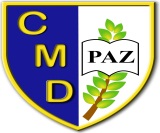                                                                                     Evaluación Educación Física.     Descripción: Para poder evaluar las Habilidades Motrices de forma Remota, se debe realizar un video, donde se observe la habilidad, que en este caso es Salto Horizontal. Este video debe ser enviado vía correo electrónico a: Alejandropinochet.cmd@gmail.com indicando en el ASUNTO: Nombre del Estudiante y Curso. Comparto link del video observado en la clase por zoom:https://www.youtube.com/watch?v=azobry2EPbwRealización: Salto a Pies Juntos. Nombre del Alumno:	 _______________________________Curso:			5° Básico AFecha:			_______________________________Sumatoria de Puntaje: 	___________________________Puntaje ideal: 28 puntos.Docente: Alejandro Pinochet NDocente: Alejandro Pinochet NAsignatura / Núcleo: Educación Física Eje: Habilidades MotricesCriterios Salto Horizontal. 1234567Preparación:Extensión de Cuerpo.Agrupación Impulso:Extensión Brazos Extensión rodillasExtensión Tronco Vuelo:Posición de arco en el airePosición de Recobro. Aterrizaje:Talón y flexión y amortiguación. 